El siguiente es el documento presentado por el Magistrado Ponente que sirvió de base para proferir la providencia dentro del presente proceso.El contenido total y fiel de la decisión debe ser verificado en la Secretaría de esta Sala.
REPUBLICA DE COLOMBIA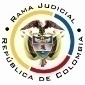 RAMA JUDICIAL DEL PODER PÚBLICOTRIBUNAL SUPERIOR DEL DISTRITO JUDICIALSALA DE DECISIÓN CIVIL –FAMILIA – DISTRITO DE PEREIRADEPARTAMENTO DE RISARALDA		Asunto			: Sentencia de tutela en primera instanciaAccionante		: Uner Augusto Becerra LargoAccionado (s)		: Juzgado Civil del Circuito de Santa Rosa de Cabal, R.Vinculado (s)		: EPS Asmet Salud y otrosRadicación		: 2018-00174-00 (Interna No.174)		Temas			: Subsidiariedad		Magistrado Ponente	: Duberney Grisales HerreraActa número		: 142 de 04-05-2018Pereira, R. cuatro (4) de mayo de dos mil dieciocho (2018).EL ASUNTO POR DECIDIREl amparo constitucional de la referencia, adelantadas las debidas actuaciones con el trámite preferente y sumario, sin que se evidencien causales de nulidad que lo invaliden.LA SÍNTESIS FÁCTICAExpresó el actor que actúa la acción popular No.2015-00143-01 en las que se accedió a las pretensiones y se concedieron agencias en derecho a su favor (Folio 1, este cuaderno). LOS DERECHOS INVOCADOSConsidera que se vulneran los artículos 13 y 86, CP, y 42, Ley 472 (Folio 1, este cuaderno).LA PETICIÓN DE PROTECCIÓNPretende que se ordene al juzgado que obligue a la entidad accionada en la acción popular a cumplir lo dispuesto en el fallo dictado, esto es: (i) Contratar el servicio de intérprete y guía intérprete y, (ii) Pagar las agencias en derecho, sin que deba adelantar el proceso de ejecución (Folio 1, este cuaderno).EL RESUMEN DE LA CRÓNICA PROCESALEn reparto ordinario del 20-04-2018 se asignó a este Despacho, con providencia del 24-04-2018 se admitió, se vinculó a quienes se estimó conveniente y se dispuso notificar a la partes, entre otros ordenamientos (Folio 4, ibídem). Fueron debidamente enterados los extremos de la acción (Folios 5 a 7, ibídem). Contestaron la Procuraduría General de la Nación, Regional Risaralda (PGNRR) (Folio 8, ibídem),  la Procuraduría Provincial de Pereira (Folios 10 a 12, ib.), la EPS Asmet Salud (Folios 16 a 22, ib.) y el Juzgado accionado (Folio 84, ib.).LA SINOPSIS DE LA RESPUESTALa PGNRR solicitó su desvinculación porque no promovió la acción popular objeto de esta tutela (Folio 8, ib.); El Procurador Provincial de Pereira adujo que no se han vulnerado los derechos fundamentales del actor; el pago de las agencias en derecho depende de la firmeza del proveído que las tasó y que fue recurrido en apelación por el accionante; en cuando al cumplimiento del fallo, la EPS ya arrimó la póliza judicial y está pendiente de que brinde el informe mensual requerido por la a quo  (Folios 10 a 12, ib.). La EPS Asmet Salud refirió que todavía no ha vencido el plazo concedido para contratar el servicio de intérprete, que ya pagó la póliza y que las agencias en derecho ya fueron consignadas a órdenes del Juzgado; pidió negar el amparo (Folios 16 a 21, ib.). La titular del Despacho Judicial accionado describió las actuaciones surtidas en la ejecución por agencias en derecho, sin referirse a las pretensiones tutelares (Folio 84, ib.). LA FUNDAMENTACIÓN JURÍDICA PARA DECIDIRLa competencia. Este Tribunal es competente para conocer la acción en razón a que es el superior jerárquico del Juzgado Civil del Circuito de Santa Rosa de Cabal, R.El problema jurídico a resolver. ¿El Juzgado ha vulnerado o amenazado los derechos fundamentales del accionante, según lo expuesto en el escrito de tutela?   Los presupuestos generales de procedenciaLa legitimación en la causa. Se cumple la legitimación por activa dado que el actor instauró la acción popular donde se reprocha la falta al debido proceso. Y por pasiva, lo es el accionado, porque es la autoridad judicial que conoce el juicio.Las sub-reglas de análisis en la procedibilidad frente a decisiones judicialesDesde la sentencia C-543  de  1992,  que examinó en constitucionalidad, los artículos 11, 12 y 40  del  Decreto  2591 de 1991, declarados ajustados a la Carta, inicia la línea jurisprudencial en torno a la tutela contra providencias judiciales, que ha evolucionado hasta una re-definición dogmática entre 2003 y 2005, básicamente sustituyó la expresión “vías de hecho” por la de “causales genéricas de procedibilidad” y ensanchó las causales especiales, pasando de cuatro (4) a ocho (8).  En el mismo sentido Quiroga Natale.Ahora, en frente del examen que se reclama en sede constitucional, resulta de mayúscula trascendencia, precisar que se trata de un juicio de validez y no de corrección, lo que evidencia que son dos planos de estudio diversos, entonces, mal puede mutarse en constitucional lo que compete al ámbito legal, ello se traduce en evitar el riesgo de convertirse en una instancia más, que iría en desmedro de la naturaleza excepcional del instrumento protector.  Así lo explicó la Colegiatura constitucional.Los requisitos generales de procedibilidad, explicados en amplitud en la sentencia C-590 de 2005 y reiterados en la consolidada línea jurisprudencial de la CC (2017) son: (i) Que el asunto sea de relevancia constitucional; (ii) Que se hayan agotado los medios ordinarios y extraordinarios de defensa judicial al alcance del afectado; (iii) Que se cumpla con el requisito de inmediatez; (iv) Que la irregularidad procesal tenga un efecto directo y determinante sobre la decisión atacada; (v) Que el actor identifique los hechos generadores de la vulneración y que; (vi) De ser posible, los hubiere alegado en el proceso judicial en las oportunidades debidas; (vii) Que no se trate de tutela contra tutela.De otra parte, como requisitos o causales especiales de procedibilidad, se han definido los siguientes: (i) Defecto orgánico, (ii) Defecto procedimental absoluto, (iii) Defecto fáctico, (iv) Error inducido, (v) Decisión sin motivación, (vi) Defecto material o sustantivo; (vii) Desconocimiento del precedente; y, por último, (viii) violación directa de la Carta.  Un sistemático recuento puede leerse en la obra de los doctores Catalina Botero Marino y Quinche Ramírez.El carácter subsidiario de la acción de tutela	La acción de tutela, se halla prescrita en el artículo 86 de la CP, definiendo la regla general sobre la procedencia de la acción, al consagrar en el inciso 3° que  “Esta acción solo procederá cuando el afectado no disponga de otro medio de defensa judicial, salvo que aquella se utilice como mecanismo transitorio para evitar un perjuicio irremediable”. Es por ello que la acción de tutela es subsidiaria, en razón a que su procedencia está sometida al agotamiento de los medios ordinarios y extraordinarios de defensa por el accionante o a la demostración de su inexistencia; al respecto la Corte ha señalado: “Es, en efecto, un mecanismo judicial de origen constitucional de evidente carácter residual que está previsto para asegurar la tutela efectiva y sustancia de los derechos constitucionales fundamentales, pues solo procederá cuando el afectado no disponga de otro medio de defensa judicial (…). Se establece así un sistema complementario de garantía de aquellos derechos constitucionales fundamentales (…)”.Conforme  a  lo  sostenido  por  la  CC,  deben  agotarse los recursos ordinarios de defensa, toda vez que la tutela no fue creada ni destinada a suplir los procedimientos ordinarios ni para enmendar los errores o descuidos de las partes en el proceso; dentro del mismo ámbito la doctrina constitucional enseña: “(…) la Corte ha sostenido, de manera reiterada, que la acción de tutela es improcedente cuando con ella se pretenden sustituir mecanismos ordinarios de defensa que, por negligencia, descuido o incuria de quien solicita el amparo constitucional, no fueron utilizados a su debido tiempo”. Además, ha sido reiterativa en su criterio.También la CSJ se ha referido al tema, prohija la improcedencia de la tutela por aplicación del principio de subsidiariedad.EL CASO CONCRETO MATERIA DE ANÁLISISDado que los requisitos generales de procedibilidad son concurrentes, esto es, incumplido uno, se torna inane el examen de los demás, menos podrían revisarse los supuestos especiales, el análisis que sigue se concentrará en la subsidiariedad, porque es el elemento que se echa de menos y resulta suficiente para el fracaso del amparo, toda vez que la acción de tutela no puede implementarse como mecanismo alternativo o paralelo para resolver problemas jurídicos que deben ser resueltos en el trámite ordinario. Revisado el acervo probatorio, se tiene que el accionante en manera alguna ha hecho peticiones al juzgado dirigidas a que procure el pago de las agencias en derecho dispuestas en el fallo popular, sin necesidad de que se adelante un trámite ejecutivo, menos que se aplique la jurisprudencia del CE.Por el contrario, lo que se observa es que el 21-02-2018 pidió librar mandamiento de pago por las costas procesales, es decir, que se adelante el trámite ejecutivo que ahora pretende precaver por intermedio de esta acción de tutela; pedimento que se atendió favorable con auto del 19-04-2018, notificado con fijación en estado del día 20-04-2018, esto es, el mismo día en que radicó el amparo (PDF “Cuaderno ejecutivo a continuación” obrante en CD visible a folio 85, este cuaderno). Así las cosas, es evidente que pretermitió agotar el mecanismo ordinario con que contaba, pues dejó de formular la solicitud en los términos expuestos en el petitorio de amparo; y, por si fuera poco, se halla que la tutela fue prematura, dado que el mentado proveído apenas se estaba notificando para la época de su radicación; ambas circunstancias denotan la falta de subsidiariedad.    Igual sucede en lo atinente a la contratación del servicio de intérprete y guía intérprete por parte de la EPS Asmet Salud, pues el auto datado el 11-04-2018, mediante el cual el despacho accionado concedió un plazo a la incidentada para el cumplimiento de la orden popular, quedó ejecutoriado el 18-04-2018, sin que el actor lo recurriera (Folios 86 a 89, ib.), pese a su procedencia (Artículos 36, Ley 472, y 318, CGP); también aquí renunció a la herramienta ordinaria.  Para esta Magistratura es inviable flexibilizar el análisis del requisito echado de menos toda vez que nada se arguyó y menos se acreditó por el accionante, de forma que pudiera estimarse que es una persona que requiere de protección reforzada. En ese contexto, el presente amparo es improcedente toda vez que se incumple con uno de los siete (7) requisitos generales de procedibilidad, como lo es el de la subsidiariedad.LAS CONCLUSIONES Con fundamento en las consideraciones expuestas se declarará improcedente el amparo constitucional frente al Juzgado Civil del Circuito de Santa Rosa de Cabal, R.En mérito de lo expuesto, el Tribunal Superior del Distrito Judicial de Pereira, Sala de Decisión Civil -Familia, administrando Justicia, en nombre de la República de Colombia y por autoridad de la Ley,F A L L A,DECLARAR improcedente la tutela propuesta por el señor Uner Augusto Becerra Largo contra el Juzgado Civil del Circuito de Santa Rosa de Cabal, R.NOTIFICAR esta decisión a todas las partes, por el medio más expedito y eficaz.REMITIR este expediente, a la CC para su eventual revisión, de no ser impugnada.ARCHIVAR el expediente, previa anotaciones en los libros radicadores.Notifíquese,DUBERNEY GRISALES HERRERAM A G I S T R A D OEDDER JIMMY SÁNCHEZ C.		JAIME ALBERTO SARAZA N.	M A G I S T R A D O 				M A G I S T R A D O         DGH/ODCD/2018